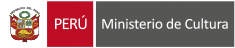 HOJA DE VIDA PARA LA POSTULACIÓN AL DÉCIMO CURSO DE INTÉRPRETES Y TRADUCTORES DE LENGUAS INDÍGENAS Si no cuenta con algún ítem, pasar al siguiente.                                                 Declaro que la información proporcionada es veraz y adjunto fotocopia o escaneo de mi DNI, así como los principales documentos. Nombres y apellidos:No de DNI:   			            					            	               Huella digital      ________________________________________                               FIRMAI. DATOS PERSONALESI. DATOS PERSONALES1Nombres y apellidos2Número de DNI3Edad4Sexo5Teléfono (celular, fijo o teléfono de la comunidad, Gilat)6Correo electrónico7Lugar de nacimiento8Región o departamento de residencia9Provincia10Distrito11Dirección de domicilio 12ComunidadII. LENGUA INDÍGENA DEL PUEBLO AL QUE PERTENECEII. LENGUA INDÍGENA DEL PUEBLO AL QUE PERTENECEII. LENGUA INDÍGENA DEL PUEBLO AL QUE PERTENECEII. LENGUA INDÍGENA DEL PUEBLO AL QUE PERTENECEII. LENGUA INDÍGENA DEL PUEBLO AL QUE PERTENECEII. LENGUA INDÍGENA DEL PUEBLO AL QUE PERTENECE1Lengua (s) indígena (s) que hablaLengua (s) indígena (s) que hablaLengua (s) indígena (s) que hablaLengua (s) indígena (s) que habla2Lengua indígena que escribeLengua indígena que escribeLengua indígena que escribeLengua indígena que escribe3Lengua indígena que leeLengua indígena que leeLengua indígena que leeLengua indígena que lee4Lengua indígena con la que postulaLengua indígena con la que postulaLengua indígena con la que postulaLengua indígena con la que postula5Variedad de la lenguaVariedad de la lenguaVariedad de la lenguaVariedad de la lenguaIII. FORMACIÓN ACADÉMICAEscriba el nombre de la institución, la especialidad o la mención, según correspondaIII. FORMACIÓN ACADÉMICAEscriba el nombre de la institución, la especialidad o la mención, según correspondaIII. FORMACIÓN ACADÉMICAEscriba el nombre de la institución, la especialidad o la mención, según correspondaIII. FORMACIÓN ACADÉMICAEscriba el nombre de la institución, la especialidad o la mención, según correspondaIII. FORMACIÓN ACADÉMICAEscriba el nombre de la institución, la especialidad o la mención, según correspondaIII. FORMACIÓN ACADÉMICAEscriba el nombre de la institución, la especialidad o la mención, según correspondaIII. FORMACIÓN ACADÉMICAEscriba el nombre de la institución, la especialidad o la mención, según correspondaIII. FORMACIÓN ACADÉMICAEscriba el nombre de la institución, la especialidad o la mención, según correspondaIndique el nombre de la instituciónMarque con una X según correspondaMarque con una X según correspondaMarque con una X según correspondaMarque con una X según correspondaMarque con una X según correspondaIndique el nombre de la instituciónConcluidoEn procesoEn procesoNombre de la carreraNombre de la carrera1. Primaria y secundaria completa1. Primaria y secundaria completa2. Estudios técnicos2. Estudios técnicos3. Estudios pedagógicos3. Estudios pedagógicos4. Estudios Universitarios4. Estudios Universitarios5. Estudios de Postgrado5. Estudios de Postgrado6. Otros6. OtrosIV. EXPERIENCIA LABORAL RELACIONADA A LA INTERPRETACIÓN Y LA TRADUCCIÓN Indicar su participación como: traductor, revisor, coordinador, colaborador, etc.IV. EXPERIENCIA LABORAL RELACIONADA A LA INTERPRETACIÓN Y LA TRADUCCIÓN Indicar su participación como: traductor, revisor, coordinador, colaborador, etc.IV. EXPERIENCIA LABORAL RELACIONADA A LA INTERPRETACIÓN Y LA TRADUCCIÓN Indicar su participación como: traductor, revisor, coordinador, colaborador, etc.Institución (es) para la(s) que ha trabajado en esta actividadActividad realizada y/o material traducidoFecha1.2. 3.4.5.V. EXPERIENCIA LABORAL EN OTROS CAMPOSPuede agregar más campos en caso sea necesario.V. EXPERIENCIA LABORAL EN OTROS CAMPOSPuede agregar más campos en caso sea necesario.V. EXPERIENCIA LABORAL EN OTROS CAMPOSPuede agregar más campos en caso sea necesario.Institución (es) para la(s) que ha trabajado en esta actividadActividad realizada y/o material traducidoFecha1.2. 3.4.REFERENCIASSi cuenta con referencias (personas o instituciones con las que ha trabajado y que respalden su buen desempeño laboral), indique sus datos.REFERENCIASSi cuenta con referencias (personas o instituciones con las que ha trabajado y que respalden su buen desempeño laboral), indique sus datos.REFERENCIASSi cuenta con referencias (personas o instituciones con las que ha trabajado y que respalden su buen desempeño laboral), indique sus datos.REFERENCIASSi cuenta con referencias (personas o instituciones con las que ha trabajado y que respalden su buen desempeño laboral), indique sus datos.NOMBRES Y APELLIDOSINSTITUCIÓNCARGO EN LA INSTITUCIÓNTELÉFONO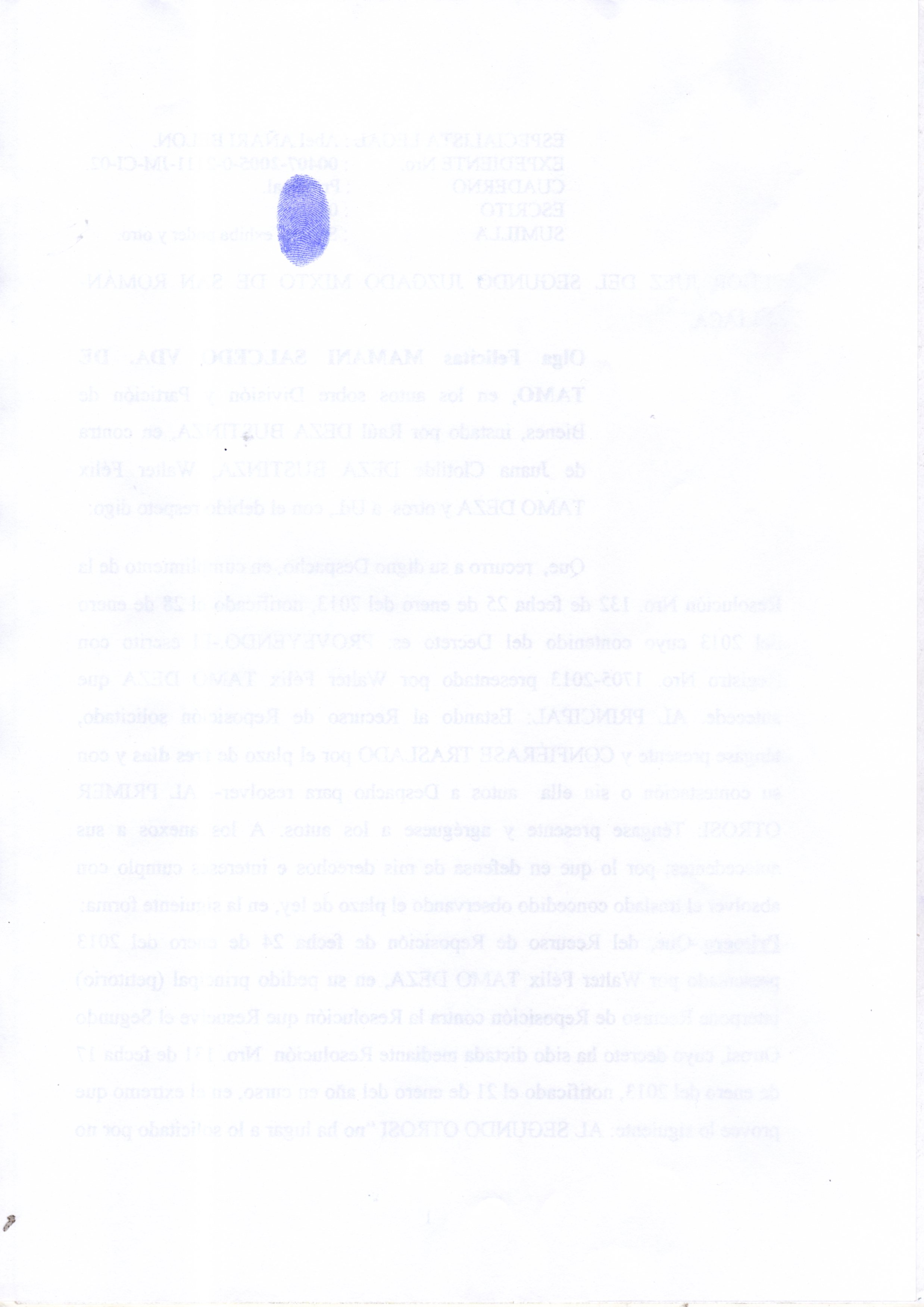 